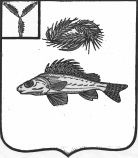    АДМИНИСТРАЦИЯЕРШОВСКОГО МУНИЦИПАЛЬНОГО   РАЙОНА САРАТОВСКОЙ ОБЛАСТИПОСТАНОВЛЕНИЕ          от_            15.05.2019г.___________   № ___408___________г. ЕршовО внесении изменений в постановление администрации Ершовскогомуниципального района    №370  от 06.05.2019г      Руководствуясь Уставом  Ершовского муниципального района  Саратовской области,  администрация Ершовского муниципального района   ПОСТАНОВЛЯЕТ:      1.Внести в приложение к постановлению администрации Ершовского муниципального района  от 06.05.2019г.  №370 «Об утверждении Положения об оплате труда работников муниципального казенного учреждения «Инженерно-техническая служба Ершовского муниципального района» следующие изменения:       - пункт 4.8.11  раздела 4 «Стимулирующие выплаты» изложить в новой редакции:«4.8.11.Снижение или повышение размера премии устанавливается распоряжением представителя нанимателя (работодателя). Если распоряжение об изменении размера премии не издается, то премия выплачивается руководителю учреждения в размере 40% от должностного оклада, работникам в размере 25% от должностного оклада, сторожам до 40%».      2. Сектору по информатизации и программному обеспечению администрации Ершовского муниципального района  разместить настоящее постановление  на официальном сайте  администрации Ершовского муниципального района в сети «Интернет».   3.Настоящее постановление вступает в силу с момента подписания.Глава Ершовского муниципального района                              С.А.Зубрицкая